Publicado en Madrid el 23/02/2021 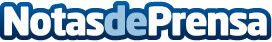 I-ON Air, el único sistema que evita contagios en espacios cerrados, certificado por el INTA y la UCMI-ON Air permite garantizar y probar empíricamente la esterilización de cualquier tipo de virus o bacteria a través de su implementación en los conductos de ventilación. Los productos I-ON son los únicos que están certificados oficialmente por el laboratorio biológico del INTA y SGS; se trata de una tecnología única y revolucionaria de desinfección de aerosoles con certificación y trazabilidad en tiempo realDatos de contacto:Fátima Galán917 81 39 87 Nota de prensa publicada en: https://www.notasdeprensa.es/i-on-air-el-unico-sistema-que-evita-contagios Categorias: Nacional Medicina Sociedad Ciberseguridad Sostenibilidad Otras Industrias Biología http://www.notasdeprensa.es